INDICAÇÃO Nº 6641/2017Indica ao Poder Executivo Municipal que efetue serviços de revitalização da camada asfáltica no Jardim São Francisco.Excelentíssimo Senhor Prefeito Municipal, Nos termos do Art. 108 do Regimento Interno desta Casa de Leis, dirijo-me a Vossa Excelência para sugerir que, por intermédio do Setor competente, que efetue serviços de revitalização da camada asfáltica da Rua Timbiras, próximo a residência de número 875, Jardim São Francisco.Justificativa:O local está cheio de buracos e vem acarretando prejuízos financeiros, devido avarias que provoca nos veículos. Moradores pedem providencias urgente antes que algum acidente grave ocorra no local.Plenário “Dr. Tancredo Neves”, em 18 de agosto de 2.017.Gustavo Bagnoli-vereador-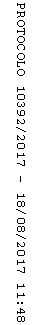 